от «27» ноября 2014г.          № 812  Об утверждении ведомственной целевой программы  «Повышение энергетической эффективности объектов культуры и спорта муниципального образования «Турочакский район»В соответствии с системой целеполагания в муниципальном образовании «Турочакский район»Утвердить прилагаемую ведомственную целевую программу «Повышение энергетической эффективности объектов культуры и спорта муниципального образования «Турочакский район».Контроль за реализацией программы возложить на начальника отдела межмуниципальных отношений Администрации МО «Турочакский район» Л.В. Михайлову.Опубликовать настоящее постановление в районной газете «Отражение Турочакского района».Глава муниципального образования«Турочакский район»						Е.В. УнучаковаРЕСПУБЛИКА АЛТАЙАДМИНИСТРАЦИЯМУНИЦИПАЛЬНОГООБРАЗОВАНИЯ«ТУРОЧАКСКИЙ РАЙОН»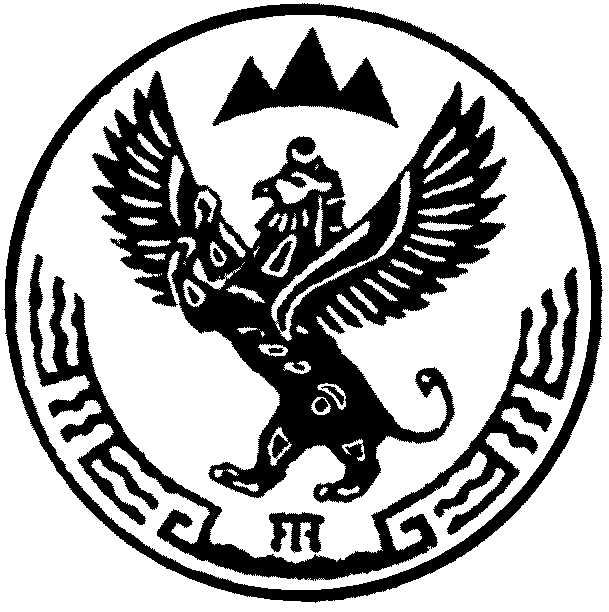 АЛТАЙ РЕСПУБЛИКАТУРАЧАК АЙМАК ДЕПМУНИЦИПАЛ ТОЗОЛМОАДМИНИСТРАЦИЯЗЫПОСТАНОВЛЕНИЕJОП